Черанёва Крысціна Васільеўна, студэнтка 2-га курса факультэта пачатковай і музычнай адукацыіУА “Магілёўскі дзяржаўны ўніверсітэт імя А.А. Куляшова”ТЭМА: Беларуская народная казка “Ад крадзенага не пасыцееш”(урок літаратурнага чытання ў ІV класе школ з рускай мовай навучання)ЗАДАЧЫ: -развіваць уменне ацэньваць дзеянні і ўчынкі герояў, падбіраць словы і выразы з тэксту для складання характарыстыкі персанажаў;-удасканальваць уменні выбарачнага чытання, складання плана казкі, яе пераказу па плане;-вучыць знаходзіць у творы апісанне чалавечых пачуццяў, выказваць уласныя адносіны да зместу прачытанага твору;- фарміраваць уменне вызначаць галоўную думку беларускай казкі:  сур’ёзна падыходзіць  да ўласнага выбару жыццёвага занятку;- выхоўваць пачуццё  сумлення і павагі да іншых людзей.ТЫП УРОКА: камбінаваны.МЕТАДЫ: слова настаўніка, гутарка, работа з падручнікам, самастойная праца.ФОРМЫ РАБОТЫ: франтальная, індывідуальная.АБСТАЛЯВАННЕ: падручнік,  тлумачальныя слоўнікі, малюнкіХОД УРОКАІ. Арганізацыйны момант. Настаўнік. Добры дзень, дзеці! Жадаю добрай працы, каб па завяршэнні ўрока вы паказалі цудоўныя і добрыя вынікі!ІІ. Праверка дамашняга задання.Настаўнік. Дома вам трэба было навучыцца выразна чытаць байку Уладзіміра Корбана “Пчала і Ружа”. Арганізуецца чытанне байкі “Пчала і Ружа”ІІІ. Маўленчая размінка. 	— Прачытайце верш. Паспрабуйце здагадацца, пра каго ідзе размова. (Верш запісаны на дошцы)Недарэмна я хадзіўПа вясёлым свеце,Наглядзеўся розных дзіў,Так патрэбных дзецям,У мяшку вялізны звязакНовых незвычайных казак. В. Вітка.Слоўнікавая работа (тлумачэнне). Вучні з дапамогай настаўніка тлумачаць словы: “недарэмна”, “дзіва”, “звязка”Вучні чытаюць верш усе разам.Настаўнік. -Як вы думаеце, аб кім ідзе размова ў гэтым вершы? (адказы вучняў). Вось і да нас завітаў сёння казачнік  Бай.IV. Вывучэнне новага матэрыялу.1. Паведамленне тэмы ўрока.Настаўнік. У нашага госця у торбе безліч розных казак. З адной з іх мы сёння пазнаёмімся. А што гэта за казка, вы здагадаецеся, калі прачытаеце  прыказкі. (Настаўнік прапануе адкрыць таблічкі пад малюнкамі).Хто не працуе, таму не шанцуе. Хто не сее, у таго не расце.Рана не ўстанеш- многа не зробіш. (дадатак 1)Вучні чытаюць прыказкі. Як вы разумееце іх сэнс? Аб кім гаворыцца у прыказках?- У беларускага народа вялікай павагай карысталіся працавітыя людзі, якія сумленна адносіліся да сваей працы. Беларусы сур’ёзна падыходзілі да выбару жыццёвага занятку, бо кожная справа павінна прыносіць карысць і задавальненне.Рубрыка “Узгадайце”-Давйце з вамі ўзгадаем у якіх раней вывучаных творах беларускіх пісьменнікаў ужо вялася гаворка на тэму працы, выбару прафесіі, служэння чалавека грамадству?Якія героі ўслаўляліся ў гэтых творах? За што асуджаліся некаторыя персанажы?-А як вы думаеце, ці лёгка выбраць сабе адпаведную спецыяльнасць і што для гэтага патрэбна?2. Знаёмства з казкай “Ад крадзенага не пасыцееш”.Сёння на ўроку мы пазнаёмімся з беларускай народнай казкай “Ад крадзенага не пасыцееш” – і яшчэ раз пераканаемся, што сумленнае жыццё і праца – залог чалавечага шчасця.Падрыхтоўка да ўспрымання твора. Настаўнік. Зараз я раскажу вам беларускую народную казку “Ад крадзенага не пасыцееш”, а вы ўважліва паслухайце і паразважайце: аб чым гэта казка, якія чалавечыя якасці яна ўсхваляе, а якія асуджае?Аповед настаўнікам казкі.Рубрыка “Пафантазіруйце”. (стар. 37) Паразважайце, хто з героеў пасыцее і чаму?Працяг аповеда казкі настаўнікам.Параўнанне і ацэнка вучнёўскіх адказаў з арыгіналам казкі. Абмен уражаннямі ад пачутага.Слоўнікавая работа (пераклад на рускую мову). Настаўнік.  Што значыць : “ Сталая работа”- постоянная работа, “каваль”- кузнец, “сякера”–топор, “рушылі”–пошли, “падабаецца”- нравится , “вол”- бык,  “азіраецца” – оглядывается, “пасыцее” – посытеет, “нарэшце” – наконец, “нават” – даже.V. Фізкультхвілінка Настаўнік. Устаньце, дзеткі, усміхніцеся,Зямлі нашай пакланіцесяУсе да сонца пацягніцеся,Улева, управа нахіліцеся,Раз прысядзьце, два прысядзьцеІ за парты ціха сядзьце.VI. вывучэнне новага матэрыялу (працяг).Чытанне і аналіз твора вучнямі. Вучні чытаюць казку самастойна.Настаўнік. Чаму бацька вырашыў дапамагчы сваі сынам у выбары сталага занятку?- Якую работу выбраў сабе старэйшы сын?  Як бацька аднёсся да выбару старэйшага сына?(Бацька зарадаваўся: знайшоў, думае, большы сын сабе спосаб да жыцця!)-Як людзі ставіліся да яго працы?  ( Людзі яго хваляць, і сам ён сваёю работай задаволены.)Знайдзіце ў тэксце радкі аб гэтым. Вучні знаходзяць у тэксце сказы і зачытваюць іх.-Ці ўдалося малодшаму сыну адразу знайсці сабе работу?  ( А меншы сын колькі ні ходзіць – ніяк не можа сабе работу выбраць.)  Аб якіх рысах характару гаворыь доўгі выбар работы меншым сынам?- Які занятак выбраў сабе малодшы сын?Знайдзіце ў тэксце радкі ў якіх ён характарызуе сваю нарэшце выбраную справу. ( - Ці не пачаць мне,  бацька , валоў красці? - Работа гэта лёгкая. І кожны дзень з мясам буду. Растаўсцею і сам,  як вол).Ці пагадзіўся бацька з выбарам меншага сына – красці чужое? Чаму?Чаму бацька тайком ад сына заплаціў гаспадару за вала?Як меншы сын абраўшы “лёгкую работу” адчуваў сябе кожны дзень? Знайдзіце і зачытайце адказ у тэксце.Чытанне па асобах размову бацькі з сынам пасля таго, як яны з’елі вала.Дзяленне казкі на сэнсавыя часткі і складанне плана- Падумайце, на колькі частак можна падзяліць тэкст казкі.- Вызначце галоўную думку кожнай часткі.Прыкладны план:1) Прапанова бацькі.2) Выбар старэйшага сына.3) Выбар малодшага сына.4) Бацька заплаціў гаспадару за вала.5) Выкананне выбранай справы малодшым сынам.6) Як бацька правучыў сына.Пераказ казкі блізка да тэксту.VII. падвядзенне вынікаў.Настаўнік. - З якой казкай мы сёння пазнаёміліся?- Да якой групы народных казак мы яе аднясём? (Бытавая).- Чаму вучыць гэта казка?-Якая прымаўка прагучала ў гэтай казцы? ( Ад крадзенага не пасыцееш.). Як вы разумееце яе сэнс?VIII. РэфлексіяНастаўнік. Кожны чалавек у сваім жыцці павінен выбраць сваю справу і выконваць яе сумленна. Ацаніце сваю працу на ўроку пры дапамозе прадметаў. Калі вы працавалі старанна і сумленна і шмат новага даведаліся – прымацуйце на дошцы кавальскі молат.  А калі урок вам не спадабаўся – на дошку павесьце мерку. (дадатак 2)IX. Дамашняе заданне. Падрабязны пераказ твора па ўласным плане.Дадатак 1Дадатак 2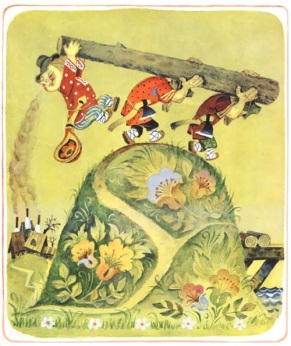 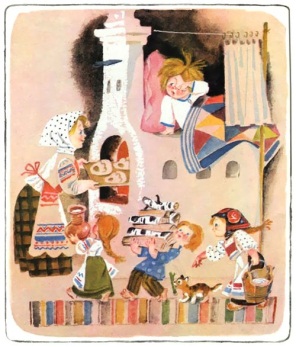 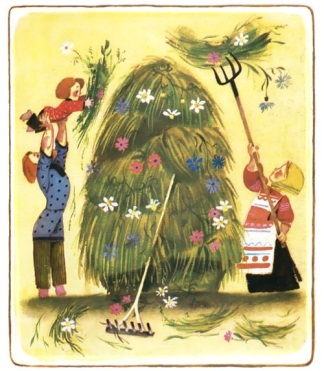 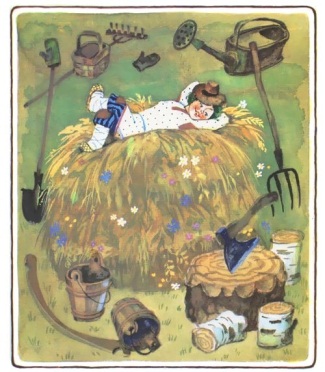 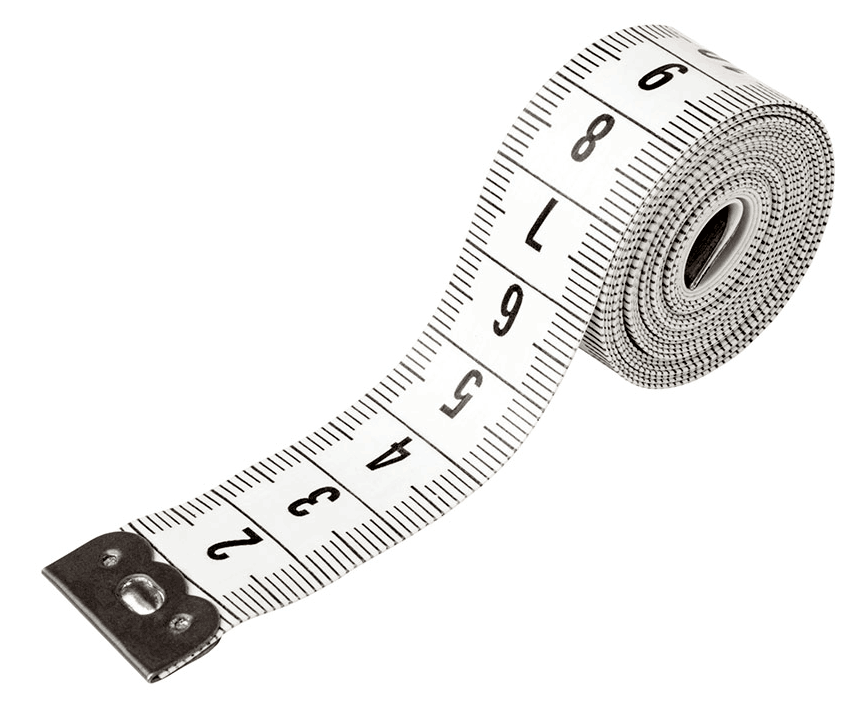 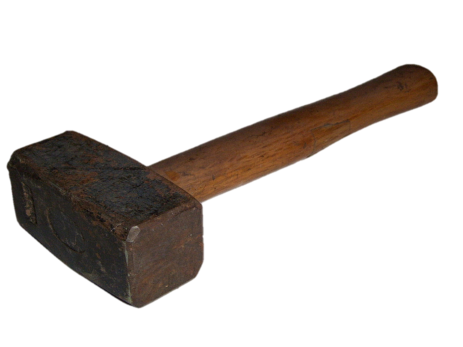 